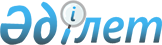 Ақмола облысы Степногорск қаласы Изобильный ауылы көшелерінің атауларын қайта атау туралыАқмола облысы Степногорск қаласы Изобильный ауылы әкімінің 2023 жылғы 2 қазандағы № 6 шешімі
      "Қазақстан Республикасындағы жергілікті мемлекеттік басқару және өзін-өзі басқару туралы" Қазақстан Республикасы Заңының 35-бабының 2-тармағына, "Қазақстан Республикасының әкімшілік-аумақтық құрылысы туралы" Қазақстан Республикасы Заңының 14-бабының 4-тармағына сәйкес, Изобильный ауылының тұрғындарының пікірін ескеріуімен және Ақмола облыстық ономастика комиссиясының 2022 жылғы 28 желтоқсандағы отырысының қорытындысы негізінде, ШЕШТІ:
      1. Ақмола облысы Степногорск қаласы Изобильный ауылы көшелерінің атаулары қайта аталсын:
      1) Казахстанская көшесін Қазыбек би көшесіне;
      2) Тургайская көшесін Ынтымақ көшесіне.
      2. Осы шешімнің орындалуын бақылауды өзіме қалдырамын.
      3. Осы шешім оның алғашқы ресми жарияланған күнінен кейін күнтізбелік он күн өткен соң қолданысқа енгізіледі.
					© 2012. Қазақстан Республикасы Әділет министрлігінің «Қазақстан Республикасының Заңнама және құқықтық ақпарат институты» ШЖҚ РМК
				
      Изобильный ауыл әкімі

Р.Жақсыбаев
